LæringsmålLæringsmålLæringsmålLesingJeg kan lese sammensatte ord. Jeg kan lese sammensatte ord. Skriving:Jeg kan skrive sammensatte ord.Jeg kan skrive sammensatte ord.Regning:Jeg øver på å regne med desimaltall på forskjellige måter.Jeg øver på å regne med desimaltall på forskjellige måter.Respektmål:Jeg jobber konsentrert i timene. Jeg jobber konsentrert i timene. På skolenPå skolenPå skolenNorsk:Vi jobber med sammensatte ord.Vi jobber med sammensatte ord.Matematikk:Vi jobber med desimaltall.Vi jobber med desimaltall.Engelsk:Vi jobber med reiser. Vi jobber med reiser. SE OPP, oppfordring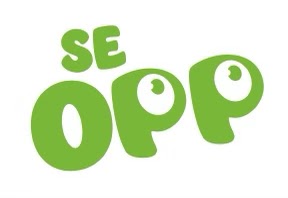 Regel nr 4: Jeg heier på andre.                              Hjelp noen til å gjøre noe du vet de synes er vanskelig.ØVEORD:kjempe, hvite, vennlige, ekkel, avslørtkjempe, hvite, vennlige, ekkel, avslørtBEGREP:argumentasjon, sammensatte ord, forstrukketargumentasjon, sammensatte ord, forstrukketGLOSER:Theatre- Teater   taxi- drosje   window- vindu  money- penger   city- byTheatre- Teater   taxi- drosje   window- vindu  money- penger   city- byLekser:MandagTirsdagTirsdagOnsdagTorsdagLesing📚Salto elevbok 4b: Side 104I Skolestudio kan du få lydstøtte til teksten. Salto elevbok 4b: Side 105Salto elevbok 4b: Side 105Salto elevbok 4b: Side 106 og 107 Diktantologiboka:Øv godt på diktet slik at du kan fremføre det for klassen.  Skriving📝Diktantologiboka:Tegn til diktet du har valgt. RegningMulti øvebok:Gjør s.86Multi øvebok:Gjør s.86Multi Øvebok:Gjør s.89UkelekseEngelsk: Explore S.64-65 I Skolestudio kan du få lydstøtte til teksten.Engelsk: Explore S.64-65 I Skolestudio kan du få lydstøtte til teksten.Engelsk: Explore S.64-65 I Skolestudio kan du få lydstøtte til teksten.Engelsk: Explore S.64-65 I Skolestudio kan du få lydstøtte til teksten.MuntligØv på øveordene og begrepene. Forklar ordene og begrepene for en voksen.Øv på øveordene og begrepene. Forklar ordene og begrepene for en voksen.Øv på øveordene og begrepene. Forklar ordene og begrepene for en voksen.Øv på øveordene og begrepene. Forklar ordene og begrepene for en voksen.Øv på øveordene og begrepene. Forklar ordene og begrepene for en voksen.Ukas sang:BARN AV REGNBUEN med tekst Informasjon:Velkommen til foreldremøte onsdag 13. mars klokken 18.00 til  ca 20.00. Foreldremøte starter i aulaen der Venke Knutson skal være med oss den første halvtimen før vi går klassevis etterpå.På onsdag skal trinnet på tur til biblioteket. De som vil låne bøker må ta med lånekort. De kan låne inntil 2 bøker som de kan ta med hjem. Det er viktig at de har med seg nok mat, og det er lov å ha med varm drikke. Ukeplanen blir fremover lagt ut på hjemmesiden.Det er 4a og 4b som skal ha svømming denne uken.Kontaktlærere på trinnet:4A: sissel.marie.johansen@sandnes.kommune.no / constance.amy.choat.log@sandnes.kommune.no 4B: tonje.frafjord@sandnes.kommune.no/ renzo.andre.nunez.silva@sandnes.kommune.no 4C: lars.petter.stendal@sandnes.kommune.no4D: linda.thu@sandnes.kommune.noTlf. nr. til arbeidsrommet:  48080982Selv om det er mobiltelefon, så kan vi  ikke lese/besvare meldinger på dette tlf.nr og heller ikke lytte til talemeldinger.  Bruk transponder eller skriv mail til oss.